نموذج امتحان شهادة اتمام الدراسة الثانوية العامة  وفق مواصفات 2014  رقم2(الدور الأول )                           الجغرافيا  (مصر)                   لزمن : ثلاث ساعاتالسؤال الأول :(أ)اختر الإجابة الصحيحة فيما الأقواس وأكمل بها الفراغات فى العبارات الآتية :ــ1- غيرت مصر من لسانها لأول مرة إلى اللغة  ..............( العربية   -  الفرنسية -  الإغريقية  -  الإنجليزية )2- يقع بين هضبتى الجلالة البحرية والقبلية وادى ...........(   العريش- قنا  - نصب  – عربه   )3-  كل العوامل الآتية  تؤثر فى قيام الزراعة طبيعيا عدا ( التربة  – انتظام جريان النيل  – رأس المال  – المناخ         )  4- تصرف المياه الزائدة عن حاجة الأرض الزراعية بمصر الوسطى إلى مصرف( بحر البقر- المحيط – فاقوس – العموم   5-  تسود معظم أنحاء مصر صيفا الرياح  ..........................( الغربية  – الجنوبية – الشمالية  – الشرقية  ) 6- قبل القرن التاسع عشر كانت مصر تعيش فى مرحلة سكانية .. ( مستقرة  – بدائية  – الانفجار السكانى  – انتقالية   )  7- عربات السكك الحديدية  من الصناعات ............  ( الهندسية – الميكانيكية – الغذائية – مواد البناء)                (ب) ما ذا يحدث إذا   ................؟1- كانت أودية الصحراء الشرقية أنهارا جارية حتى الآن      .2- قل منسوب مياه بحيرة ناصر أمام السد العالى عن 150 م   .(ج) أمامك خريطة صماء لمصر انقلها فى كراسة الإجابة ووقع عليها ما يلى  مع كتابة البيانات :1- الدولة المجاورة لمصر غربا  .                           2-  هضبة الجلف الكبير   .3- أعلى جبل فى مصر  .                                4-  حقل لانتاج الفوسفات     .السؤال الثانى  :  (أ) "  هناك تباين شديد بين توزيع السكان وكثافاتهم  فى مصر بين المعمور والصحارى المصرية  ......فى ضوء دراستك الجغرافية وضح :   1--  دلل على صحة العبارة السابقة .2-     المقصود     :   الهجرة العائدة  ؟   3-- قارن بين ..؟   عوامل الجذب   وعوامل الطرد السكانى. 4- اذكر مقترحاتك   :  لمواجهة مشكلة التكدس السكانى فى الوادى والدلتا  . 5- ارسم خريطة مصر بالاستعانة بالخريطة الصماء المرفقة بورقة الأسئلة ثم وضح عليها  تيارات الهجرة الداخلية إلى مدينة القاهرة .السؤال الثالث   :     (أ)   بم تفسر    :ــ1-  كثرة الفتحات والثغرات فى الحواف الغربية للصحراء الشرقية    .    2-     اختلاف تركيب التربة بين الوادى والدلتا   . 3- حرص الدولة على سياسة تنويع  الاقتصاد والانتاج الزراعى    .4- للقطن مكانته المتميزة فى الانتاج الزراعى المصرى . 5-   الخريف أحسن الفصول المناخية   فى مصر .السؤال الرابع  :(أ) "   انعكست نظم  و أساليب الرى  فى مصر على التركيب المحصولى للزراعة ......فى ضوء دراستك الجغرافية وضح :1-   ما نتائج : قلة انتاج اللحوم فى مصر عن احتياجات السكان    ؟   2-- قارن بين ..؟  أ)  الظروف الطبيعية الملائمة لنمو القمح - والظروف الطبيعية الملائمة لنمو  القطن.      ب) خام الحديد وخام الفوسفات فى مصر من حيث  الأهمية ومناطق الاستخراج  .3-  وضح العلاقة التى تربط بين    :  المادة الخام – وتوطن الصناعة فى مصر    .  4- المقصود  بـ    :     السياحة الثقافيه   .5- ارسم خريطة مصر بالاستعانة بالخريطة الصماء المرفقة بورقة الأسئلة ثم وضح عليها :1- ترعة الاسماعيلية                     2- قناطر إسنا 3-  حقل غاز أبو ماضى                 4- حقل بترول العلمين الاجابة1-السؤال الاول (أ) 1الاغريقية  2-عربه  3-رأس المال   4-المحيط   5-الشمالية 6-الانفجار السكاني7-الهندسية(ب) ماذا يحدث اذا (من الممكن اضافة اجابات اخري فالسؤال مفتوح)1-لتحولات الي اراضي زراعية يكسوها اللون الاخضر بدلا من اللون الاصفر لون الرمال    2-امتد الوادي شرقا ليشملها مما يؤدي لزيادة مساحة وادي النيل 3-اقامة مشروعات تنموية زراعية وصناعية 4-توفير فرص العمل5-اعادة توزيع السكان 6-الحد من المشكلة الاقتصادية7-زيادة رقعة الارض الزراعية8-تحقيق الاكتفاء الذاتي من المحاصيل الزراعية9-دخول الصحراء الشرقية ضمن حوض النيل10-اصبحت من مناطق الجذب السياحي  2-اذا انخفض منسوب المياه امام السد سيؤدي ذلك اليلتوقفت محطة توليد الطاقة الكهربائية أصيبت الزراعة والاقتصاد المصري بكارثة حيث لن تتوفر كميه المياه احتياجاتنا في الشرب او مياه الري-تعرضت الاراضي المصرية لخطر الجفاف والتصحر    4عدم توفر احتياجتنا من الغذاءلذا لجأت الدولة إلى فرض سياسة حازمة لترشيد استخدام مياه الرى بجدية وقامت وزارة الزراعة بخفض مساحات   الأرز . (ج)الخريطة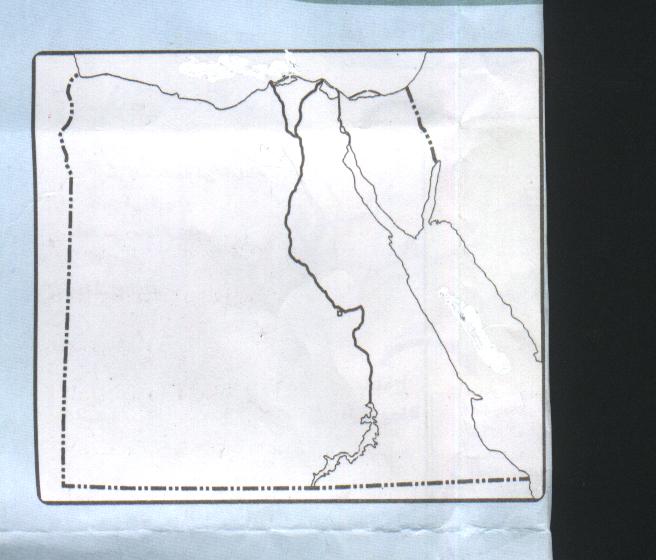  الدولة المجاورة لمصرغربا (ليبيا)       2-  هضبة الجلف الكبير   .3- أعلى جبل فى مصر(سانت كاترين)  4-  حقل لانتاج الفوسفات (ابو طرطور)السؤال الثاني (أ)العبارة صحيحة والدليل علي ذلك التباين الشديد بين بين مساحة الوادي والدلتا والسكان حيث  ان99.3%  من السكان في مصر يعيشون علي مساحة قدرها4% في حين 7.% من السكان يعيشون علي مساحة قدرها96 %2-الهجرة العائدة هي عودة السكان إلى مواطنهم الأصلية .&عوامل انخفاض الهجرة الداخلية  العوامل التي أدت للهجرة العائدة : انتشار العديد من الجامعات الإقليمية . -النهضة والتطور الكبير الذى شهدته المحافظات وعواصمها – اتباع الدولة لسياسة التوزيع الإقليمي للأنشطة الإقتصادية3-الفرق بين4-اهم مقترحاتي كمثال  1-نقل المصالح الحكومية خارج الكتلة السكانية 2-تسهيل عملية تملك الاراضي الجديدة للشباب في المناطق الصحراوية3-توفير الخدمات في المناطق الجديدة  الخ5سبق حله في النموذج السابق(مع التركيز علي القاهرة فقط)السؤال الثالث بم تفسر 1-كثرة الفتحات والثغرات فى الحواف الغربية للصحراء الشرقية    1-يرجع ذلك الي انها كانت مصبات للاودية  النهرية القديمة التي كانت تشق الصحراء الشرقية وتحولت الان الي الاودية الجافة وهي تستخدم لمصرف للصحراء الشرقية مثل وادي العلاقي والحمامات 2-اختلاف تركيب تربة الوادي عن الدلتا وذلك بسبب اختلاف قدرة النهر علي حمل الرواسب مما ادي الي تربة الوادي : 1- ترتفع فيها نسبة التكوينات الرملية وتقل فيها نسبة الطين والصلصال.2- متسعة المسام.    3- أقل لزوجة.   4- جيدة الصرف. 5- حجم الحبيبات كبيرة.تربة الدلتا : 1- ترتفع فيها نسبة التكوينات الطينية والصلصالية وتقل نسبة الرمال.2- ضيقة المسام.3- أكثر لزوجة وخاصة شمال الدلتا.  4- سيئة الصرف خاصة فى الشمال.5- حجم الحبيبات صغيرة لأن النهر يتخلص من الكتل كبيرة الحجم أولا فى الجنوب ويظل يحمل حتى الشمال الكتل صغيرة الحجم.3-تحرص الدولة علي سياسة التنويع الزراعي وذلك1-من اجل توفير احتياجاتنا من الغذاء  2-حتي لاتتعرض مصر لخطر الاعتماد علي محصول واحد 3-زيادة الانتاج 4-عمل توازن بين المحاصيل النقدية والمحاصيل الغذائية4-للقطن مكانته المتميزة في الاقتصاد المصري1-يمثل ثلث القيمة النقدية للحاصلات الزراعيه2-يمثل المركز الثاني في الصادرات المصرية بعد البترول 3-مصدر هام للعملات الصعبه 4-تعتمد عليه صناعات العلف والغزل والنسيج والصابون (محصول العلف الثاني )وشهرة مصر في طويل التيلة 5- الخريف أحسن الفصول المناخية   فى مصر .‌1-لا ترتفع به درجة الحرارة مثل الصيف أو الموجات الحارة. 2- ‌لا تسقط به الأمطار الإعصارية أو الموجات الباردة التى تحدث فى الشتاء.3- لا تهب به رياح الخماسين مثل فصل الربيع . 4– قلة حدوث الإنخفاضات الجوية و إستقرار المناخ  السؤال الرابع أ)قلة انتاج اللحوم فى مصر عن احتياجات السكان  أدي الي 1- قيام الحكومة إلى ترشيد استهلاك اللحوم 2--واستيراد اللحوم المجمدة وذلك لزيادة أعداد السكان وارتفاع مستوى المعيشةقارن بين  القمح والقطن من  حيث ظروف زراعتهعوامل الجذب عوامل الطرد1- توافر فرص العمل      2- ارتفاع نسبة الأجور 3- توافر الخدمات الصحية والاجتماعية والتعليمية 4- كثرة الفرص لاستئجار او تملك أرض زراعية او وحدات سكنية نتيجة قله السكان نسبيا بها 1- قلة فرص العمل   2- انخفاض نسبة الأجور . 3-تدهور مستوى الخدمات الاجتماعية والصحية والتعليمية .4-ندرة الوحدات السكنية وصغر مساحة الأرض الزراعية . القمحالقطن-تجود زراعته فى أراضى السهول الفيضية والطينية والصلصالية والتربة المسامية جيده الصرف . 2-توافر المناخ الدافئ وتوافر الرطوبة فى التربة والمناخ مما يساعد على إنبات البذور مع حرارة كافية لتكوين ونضج السنابل ونضجها فى موسم النمو الأخير قبل الحصاد . 1 - يحتاج إلى تربة طينية جيدة الصرف فلا يصلح في الاراضي الرملية والمستصلحة لفقرها وعدم قدرتها علي الاحتفاظ بالرطوبة .2 – حرارة ورطوبة تناسب فصل النمو  3 - تضر بالنبات الرياح المحملة بالرمال مثل رياح الخماسين .4 - كذلك يحتاج إلى سطوع الشمس طوال موسم الصيف 5 – يحتاج الى مياه ري كما يحتاج إلى تسميد ومبيدات لمقاومة الآفاتالحديدالفوسفاتمناطق تواجده1-الواحات البحرية2-ام بجمة3-البحر الاحمر4-اسواناهميته صناعة الحديد والصلب 2-حديد التسليح الصناعات الثقيلة الكباري مناطق تواجدههضبة ابو طرطور 2-السباعية والمحاميد3سفاجه والقصيؤراهميته  1-الاسمدة2-المبيدات الحشرية3-دبغ الجلود4-الطوب الحراري